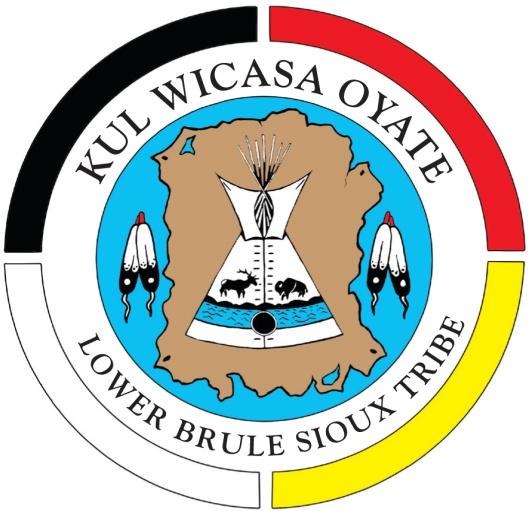 5/03/21	Lower Brule Sioux Tribe Active COVID 19 Cases		Zero Cases5/02/21	Lower Brule Sioux Tribe Active COVID 19 Cases		Zero Cases5/01/21	Lower Brule Sioux Tribe Active COVID 19 Cases		Zero Cases4/30/21	Lower Brule Sioux Tribe Active COVID 19 Cases		Zero Cases4/29/21	Lower Brule Sioux Tribe Active COVID 19 Cases		Zero Cases4/28/21	Lower Brule Sioux Tribe Active COVID 19 Cases		Zero Cases4/27/21	Lower Brule Sioux Tribe Active COVID 19 Cases		Zero Cases4/26/21	Lower Brule Sioux Tribe Active COVID 19 Cases		Zero Cases4/25/21	Lower Brule Sioux Tribe Active COVID 19 Cases		Zero Cases4/24/21	Lower Brule Sioux Tribe Active COVID 19 Cases		Zero Cases4/23/21	Lower Brule Sioux Tribe Active COVID 19 Cases		Zero Cases4/22/21	Lower Brule Sioux Tribe Active COVID 19 Cases		Zero Cases4/21/21	Lower Brule Sioux Tribe Active COVID 19 Cases		Zero Cases4/20/21	Lower Brule Sioux Tribe Active COVID 19 Cases		Zero Cases4/19/21	Lower Brule Sioux Tribe Active COVID 19 Cases		Zero Cases4/18/21	Lower Brule Sioux Tribe Active COVID 19 Cases		Four Cases4/17/21 	Lower Brule Sioux Tribe Active COVID 19 Cases		Four Cases4/16/21 	Lower Brule Sioux Tribe Active COVID 19 Cases		Four Cases4/15/21     	Lower Brule Sioux Tribe Active COVID 19 Cases		Five Cases04/14/21 	Lower Brule Sioux Tribe Active COVID 19 Cases		Five Cases04/13/21	Lower Brule Sioux Tribe Active COVID 19 Cases		Five Cases04/12/21	Lower Brule Sioux Tribe Active COVID 19 Cases		Five Cases04/11/21	Lower Brule Sioux Tribe Active COVID 19 Cases		Five Cases04/10/21	Lower Brule Sioux Tribe Active COVID 19 Cases		Five Cases04/09/21	Lower Brule Sioux Tribe Active COVID 19 Cases		Five Case04/08/21	Lower Brule Sioux Tribe Active COVID 19 Cases		One Case04/07/21	Lower Brule Sioux Tribe Active COVID 19 Cases		One Case104/06/21	Lower Brule Sioux Tribe Active COVID 19 Cases		Three Cases04/05/21	Lower Brule Sioux Tribe Active COVID 19 Cases		Five Cases04/04/21	Lower Brule Sioux Tribe Active COVID 19 Cases		Five Cases04/03/21	Lower Brule Sioux Tribe Active COVID 19 Cases		Five Cases04/02/21	Lower Brule Sioux Tribe Active COVID 19 Cases		Five Cases04/01/21	Lower Brule Sioux Tribe Active COVID 19 Cases		Five Cases03/31/21	Lower Brule Sioux Tribe Active COVID 19 Cases		Eight Cases03/30/21	Lower Brule Sioux Tribe Active COVID 19 Cases		Seven Cases03/29/21	Lower Brule Sioux Tribe Active COVID 19 Cases		Seven Cases03/28/21	Lower Brule Sioux Tribe Active COVID 19 Cases		Nine Cases03/27/21	Lower Brule Sioux Tribe Active COVID 19 Cases		Nine Cases03/26/21	Lower Brule Sioux Tribe Active COVID 19 Cases		Nine Cases03/25/21	Lower Brule Sioux Tribe Active COVID 19 Cases		Nine Cases03/24/21	Lower Brule Sioux Tribe Active COVID 19 Cases		Seven Cases03/23/21	Lower Brule Sioux Tribe Active COVID 19 Cases		Seven Cases03/22/21	Lower Brule Sioux Tribe Active COVID 19 Cases		Three Cases03/21/21	Lower Brule Sioux Tribe Active COVID 19 Cases		Three Cases03/20/21	Lower Brule Sioux Tribe Active COVID 19 Cases		Two Cases03/19/21	Lower Brule Sioux Tribe Active COVID 19 Cases		Two Cases03/18/21	Lower Brule Sioux Tribe Active COVID 19 Cases		One Case03/17/21	Lower Brule Sioux Tribe Active COVID 19 Cases		One Case03/16/21	Lower Brule Sioux Tribe Active COVID 19 Cases		One Case03/15/21	Lower Brule Sioux Tribe Active COVID 19 Cases		Zero Case03/14/21	Lower Brule Sioux Tribe Active COVID 19 Cases		Zero Case03/13/21	Lower Brule Sioux Tribe Active COVID 19 Cases		Zero Case03/12/21	Lower Brule Sioux Tribe Active COVID 19 Cases		Zero Case03/11/21	Lower Brule Sioux Tribe Active COVID 19 Cases		Zero Case03/10/21	Lower Brule Sioux Tribe Active COVID 19 Cases		Zero Case03/09/21	Lower Brule Sioux Tribe Active COVID 19 Cases		Zero Case03/08/21	Lower Brule Sioux Tribe Active COVID 19 Cases		Zero Case03/07/21	Lower Brule Sioux Tribe Active COVID 19 Cases		Zero Case03/06/21	Lower Brule Sioux Tribe Active COVID 19 Cases		Zero Case03/05/21	Lower Brule Sioux Tribe Active COVID 19 Cases		Zero Case03/04/21	Lower Brule Sioux Tribe Active COVID 19 Cases		Zero Case03/03/21	Lower Brule Sioux Tribe Active COVID 19 Cases		Zero Case03/02/21	Lower Brule Sioux Tribe Active COVID 19 Cases		Zero Case03/01/21	Lower Brule Sioux Tribe Active COVID 19 Cases		Zero Case02/29/21	Lower Brule Sioux Tribe Active COVID 19 Cases		Zero Case02/28/21	Lower Brule Sioux Tribe Active COVID 19 Cases		Zero Case02/27/21	Lower Brule Sioux Tribe Active COVID 19 Cases		Zero Case02/26/21	 Lower Brule Sioux Tribe Active COVID 19 Cases		Zero Case02/25/21	Lower Brule Sioux Tribe Active COVID 19 Cases		Zero Case02/24/21	Lower Brule Sioux Tribe Active COVID 19 Cases		Zero Case02/23/21	Lower Brule Sioux Tribe Active COVID 19 Cases		Zero Case02/22/21	Lower Brule Sioux Tribe Active COVID 19 Cases		Zero Case02/21/21	Lower Brule Sioux Tribe Active COVID 19 Cases		Zero Case02/20/21	Lower Brule Sioux Tribe Active COVID 19 Cases		One Case02/19/21	Lower Brule Sioux Tribe Active COVID 19 Cases		One Case02/18/21	Lower Brule Sioux Tribe Active COVID 19 Cases		One Case02/17/21	Lower Brule Sioux Tribe Active COVID 19 Cases		One Case02/16/21	Lower Brule Sioux Tribe Active COVID 19 Cases		Zero Cases02/15/21	Lower Brule Sioux Tribe Active COVID 19 Cases		Zero Cases02/14/21	Lower Brule Sioux Tribe Active COVID 19 Cases		Zero Cases02/13/21	Lower Brule Sioux Tribe Active COVID 19 Cases		Zero Cases02/12/21	Lower Brule Sioux Tribe Active COVID 19 Cases		Zero Cases02/11/21	Lower Brule Sioux Tribe Active COVID 19 Cases		Zero Cases02/10/21	Lower Brule Sioux Tribe Active COVID 19 Cases		Zero Cases02/09/21	Lower Brule Sioux Tribe Active COVID 19 Cases		Zero Cases02/08/21	Lower Brule Sioux Tribe Active COVID 19 Cases		Zero Cases02/07/21	Lower Brule Sioux Tribe Active COVID 19 Cases		Zero Cases02/06/21	Lower Brule Sioux Tribe Active COVID 19 Cases		Zero Cases02/05/21	Lower Brule Sioux Tribe Active COVID 19 Cases		Zero Cases02/04/21	Lower Brule Sioux Tribe Active COVID 19 Cases		Zero Cases02/03/21 	Lower Brule Sioux Tribe Active COVID 19 Cases		Zero Cases02/02/21	Lower Brule Sioux Tribe Active COVID 19 Cases 		Zero Cases02/01/21	Lower Brule Sioux Tribe Active COVID 19 Cases 		Zero Cases